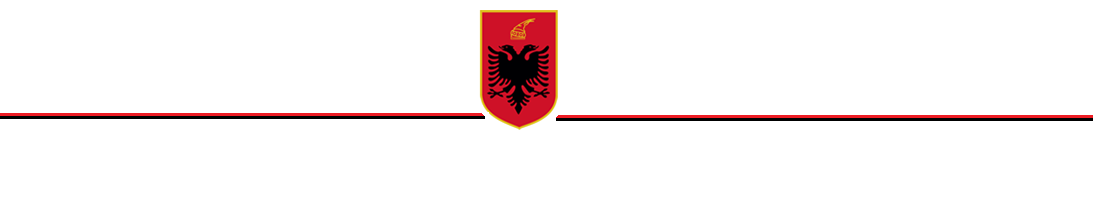 R E P U B L I K A  E  S H Q I P Ë R I S ËKËSHILLI I MINISTRAVEVENDIMPËRMIRATIMIN E NDRYSHIMIT TË STATUSIT DHE TË SIPËRFAQESTË EKOSISTEMIT NATYROR “BREDHI I SOTIRËS”NGA “MONUMENT NATYROR” NË “PARK NATYROR”Në mbështetje të nenit 100 të Kushtetutës, të pikës 2, të nenit 8, të pikës 1 të nenit 35 dhe nenit 36 të  Ligjit nr. 81/2017 “Për zonat e mbrojtura”, me propozim të ministrit të Turizmit dhe Mjedisit, Këshilli i MinistraveVENDOSI:1. Miratimin e ndryshimit të statusit të ekosistemit natyror “Bredhi i Sotirës” nga “Monument Natyror” (kategoria e III e zonave të mbrojtura) në “Park Natyror” (kategoria e IV e zonave të mbrojtura).2. Miratimin e ndryshimit të sipërfaqes të këtij ekosistemi, nga 1740 ha, në 4927.67 ha, sipas hartës bashkëngjitur në Shtojcën 1 dhe sipas kufirit të paraqitur sipas tabelës së koordinatave në Shtojcën 2, bashkëlidhur dhe që janë pjesë e këtij vendimi.3. Kjo zonë përfshin sipërfaqe me pyje, bujqësore, shkurre, inproduktive dhe zona urbane. Mbulesa e tokës brenda sipërfaqes së Parkut Natyror “Bredhi i Sotirës”, jepet sipas Tabelës 1, si më poshtë:Tabela 1. Sipërfaqja e PN-së, e përshkruar sipas mbulesës.4. Ekosistemi natyror “Bredhi i Sotirës”, shpallur “Park Natyror” ndahet në dy nënzona ruajtjeje e administrimi, si më poshtë vijon:a) Nënzona Qëndrore, me sipërfaqe 2803.27 (dy mijë e tetëqind e tre presje njëzet e shtatë) ha, e shënuar në hartë me ZQ.Kjo nënzonë përfshin habitatet kryesore pyjore (shkurre) dhe përcaktohet si zonë me vlera të larta e të rralla për trashëgiminë natyrore e biodiversitetin dhe në të zbatohet shkalla më e lartë e mbrojtjes, që siguron një territor të pashqetësuar. Në këtë nënzonë lejohen kërkimi shkencor, zhvillimi i veprimtarive ekoturistike të lira në natyrë.b) Nënzona e Përdorimit Tradicional dhe Zhvillimit të Qëndrueshëm, me sipërfaqe 2124.4 (dy mijë njëqind e njëzetë e katër presje katër) ha, e shënuar në hartë me ZPTQ.Kjo nënzonë përfshin tokat pyjore, bujqësore, kullotat dhe territore ujore, ku mundësohet vazhdimi i veprimtarive tradicionale si punime për shëndetësimin e pyjeve, aktivitete bujqësore, kullotje, grumbullimi dhe kultivimi i bimëve mjekësore e aromatike me përdorim të balancuar të tyre dhe nuk lejohen ndërtimet dhe veprimtaritë ekonomike, që shkaktojnë ndryshimin e gjendjes natyrore të ekosistemit natyror. Në nënzonën e përdorimit tradicional dhe zhvillimit të qëndrueshëm, zbatohet shkalla e dytë e mbrojtjes që siguron një territor me ndikim të ulët dhe kontroll të veprimtarive ekonomike, sociale, agrobiznesit, argëtuese, sportive e ekoturistike, ndërtimi i infrastrukturës sipas planeve të zhvillimit urban e turistik, të miratuar nga Këshilli Kombëtar i Territorit (KKT), të cilat nuk cënojnë integritetin ekologjik të ekosistemit natyror dhe respektojnë funksionet e zonës së mbrojtur, vlerat ekologjike dhe ato të peizazhit natyror e kulturor.Zonimi dhe sipërfaqet në Parkun Natyror “Bredhi Sotirës” jepen në Tabelën 2.Tabela 2. Zonimi i brendshëm PN-së.5. Aktivitetet shfrytëzuese të burimeve natyrore, të cilat ndodhen brenda territorit të peizazhit të mbrojtur dhe që janë pajisur me leje mjedisore dhe/ose vendim të KKT-së deri në datën e hyrjes në fuqi të këtij vendimi, do të lejohet të vazhdojnë ushtrimin e aktivitetit nëse përmbushin kushtet e parashikuara nga Ligji nr. 81/2017 “Për zonat e mbrojtura”.6. Zonat urbane brenda perimetrit të zonave të mbrojtura, të identifikuara në vendimin nr 10, datë 28.12.2020 në Këshillin Kombëtar të Territorit, do të jenë pjesë e Planit të Menaxhimit të zonës së mbrojtur duke u harmonizuar me rregullat e parashikuara nga Planet e Përgjithshme Vendore dhe Planet e Detajuara Urbane të miratuara.7. Ministria përgjegjëse për zonat e mbrojtura, në bashkëpunim me ministritë e linjës, me bashkitë, me publikun e interesuar, shoqërinë civile dhe me pronarët privatë, pronat e të cilëve shtrihen brenda territorit të zonës së mbrojtur, miraton Planin e Menaxhimit të Parkut Natyror dhe objektivat e ruajtjes së zonës, të hartuar nga specialistët e fushës në bashkëpunim me Agjencinë Kombëtare të Zonave të Mbrojtura brenda dy vitesh, nga data e hyrjes në fuqi të këtij vendimi. 8. Me hyrjen në fuqi të këtij Vendimi, Vendimi nr. 102, datë 15.01.1996 i Këshillit të Ministrave, “Për shpalljen Monument Natyror me sipërfaqe, Bredhi i Sotirës”, shfuqizohet.9. Administrata Rajonale e Zonave të Mbrojtura të Qarkut Gjirokastër kryen funksionet menaxhuese të Parkut Natyror “Bredhi i Sotirës”.9. Ngarkohet Ministria e Turizmit dhe Mjedisit, Agjencia Kombëtare e Zonave të Mbrojtura dhe organet përkatëse të qeverisjes vendore për zbatimin e këtij vendimi.Ky vendim hyn në fuqi menjëherë dhe botohet në Fletoren Zyrtare.                                                                                                       KRYEMINISTËR                     EDI RAMASHTOJCA 1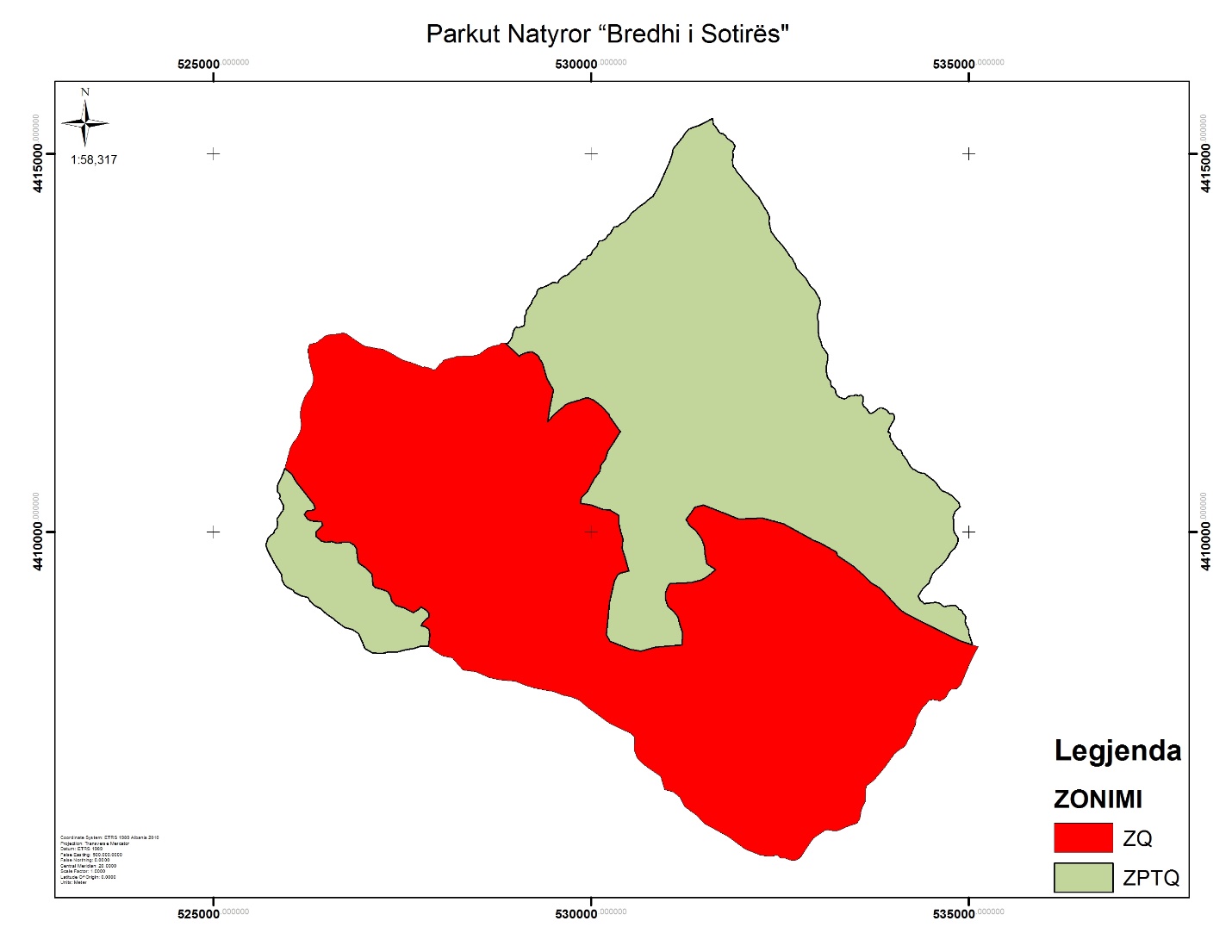 SHTOJCA 2MbulesaSip. në haPërqindjaBujqësore7.40.15Pyje1525.330.95Sipërfaqe heterogjene bujqësore434.28.81Sipërfaqe pa/ose me vegjetacion të pakët376.67.64Shkurre & Bimësi barishtore2479.450.32Zona urbane104.772.13Total4927.67100.00ZonimiSip. në haPërqindjaZona qëndrore2803.2756.89Zona e përdorimit tradicional dhe zhvillimit të qëndrueshëm2124.443.11Totali4927.67100.00PikaXYPikaXYPikaXY1532352.78684414112.09751533237.7794411852.56101534011.6124411535.992532366.27244414042.36752533242.0454411826.14102534013.734411524.13532378.53194413972.82153533252.8544411806.41103534010.5774411510.174532444.35244413886.20754533280.8884411784.88104534004.2794411481.655532535.49394413783.99355533309.4884411771.97105533978.9924411435.046532598.69744413694.70256533345.9684411764.44106533943.3474411367.87532624.28494413655.28357533367.7814411766.67107533929.1124411325.348532653.69444413629.14258533383.5284411778.75108533951.544411308.129532679.34114413584.42959533405.1864411794.88109533958.7794411299.8610532703.64964413541.02660533441.8154411804.79110533958.4494411293.911532712.13744413492.15161533466.424411805.86111533956.1474411286.7312532759.07584413437.08962533481.4534411810.79112533954.6744411276.3913532845.01374413348.98963533491.7224411815.67113533954.8654411259.3214532890.89534413270.09264533511.5724411815.89114533956.2254411244.2415532953.90634413198.00465533521.1714411809.65115533963.3274411225.9216532971.47974413165.11366533533.1434411804.22116533974.0514411213.7517533001.05214413124.41667533541.1194411801.14117533982.2134411203.4718533020.05244413082.27668533550.5854411806.8118533991.9074411188.7519533032.49534413034.76969533560.8094411815.65119533998.1574411172.2120533027.52754413005.59670533568.7764411813.36120533999.8354411169.8721533014.76774412963.10271533583.1664411804.78121534013.1154411158.4122533004.24844412909.62572533597.5824411793.83122534025.8024411141.1923532991.93524412874.54673533599.3654411776.38123534042.1874411115.1124532991.29084412837.48174533596.4734411750.93124534054.0124411099.1525533003.50464412786.79575533596.6874411731.88125534060.9814411095.3626533006.09554412744.47276533592.9474411711.19126534073.734411091.5327533002.22794412711.60677533588.3794411693.67127534086.4784411087.7128533004.91354412660.81378533594.1324411676.26128534099.2494411081.8929533012.05884412589.95379533611.7954411658.99129534102.8844411076.3730533036.43954412534.17680533634.9994411643.36130534106.554411068.0831533059.62184412449.46681533644.664411631.56131534107.4374411059.7532533095.98234412393.49182533653.6254411611.01132534111.1664411045.8933533127.44574412349.37383533666.5164411594.48133534121.8114411028.9434533131.00354412315.26784533680.9854411578.76134534142.7694411001.1235533129.7534412285.07785533693.7964411569.38135534157.3094410979.0436533120.64234412247.65286533710.4614411570.36136534170.254410958.0137533110.9244412193.54487533751.4654411596.23137534182.0644410936.7738533113.31554412165.10788533795.8184411630.34138534198.1884410915.1239533110.46594412124.04689533823.7434411642.3139534221.6714410874.4840533114.79854412091.66990533845.9814411642.02140534244.5674410850.9241533123.10854412058.67491533863.5084411636.92141534262.2394410832.8542533137.30694412031.70192533877.3484411630.19142534287.7764410821.6243533152.06354412013.99993533897.5694411620.89143534297.1444410815.3444533162.82034411998.89994533916.2624411606.28144534306.7564410807.945533167.74054411973.14695533934.024411580.53145534315.24410798.4746533169.14914411953.70696533954.84411568.59146534329.5674410791.8847533182.7454411921.43297533976.8354411568.69147534346.6924410787.348533207.2864411916.41298533991.4294411565.54148534374.1744410779.6749533218.04294411901.31299533998.1354411557.68149534394.8624410775.9350533230.18974411880.272100534004.2454411543.85150534418.7624410769.05151534433.15664410760.081201534466.4594409322.17251534390.474407684.79152534447.20714410746.341202534406.6834409270.68252534328.014407581.84153534460.01774410736.955203534375.3664409230.63253534296.8134407513.96154534477.61894410725.24204534327.8154409149.73254534291.8954407449.47155534497.36754410706.138205534340.9544409130.05255534256.1334407375.97156534522.99324410686.969206534344.7894409118.45256534231.9054407310.49157534559.06524410656.799207534354.5724409095.79257534208.164407273.83158534584.03444410625.314208534371.7064409078.51258534189.9884407241.86159534611.82154410583.845209534388.7754409067.06259534168.0984407187.35160534628.66584410563.511210534403.2154409053.98260534139.9344407161.23161534638.40064410551.046211534447.6264409059.25261534116.3284407141.78162534655.04964410541.637212534553.9524409066.79262534076.2474407116.18163534674.67254410532.592213534592.0934409064.57263534014.0284407065.06164534687.27784410529.184214534625.094409049.05264533973.2864407008.07165534702.88224410524.966215534652.9354409020.78265533876.3414406876.56166534717.52424410517.52216534674.2624409007.25266533748.214406721.82167534741.19844410501.24217534714.354409020.4267533707.2654406690.65168534778.51094410478.496218534766.1544409027.34268533635.8924406637.16169534837.87464410423.652219534819.1114409025.81269533632.2234406583.94170534859.62794410395.704220534852.2384408998.65270533627.5034406437.77171534870.17264410365.462221534868.3784408975.54271533570.3994406322.81172534874.79634410352.992222534887.4944408970.46272533557.3814406210.53173534882.97164410332.04223534908.8454408954.81273533544.9434406186.57174534858.84334410311.972224534920.5774408923.45274533519.1674406148.17175534839.97664410294.82225534948.6634408897.29275533450.394406120.4176534822.33844410285.891226534954.2974408866.91276533392.6144406103.08177534813.79964410268.325227534946.8154408825.8277533289.7464406058.52178534806.13474410243.622228534956.5964408779.59278533254.1564406045.55179534796.04344410222.862229534978.2284408738.8279533219.7274406047.15180534791.59894410194.225230534994.5084408703.25280533164.0734406053.14181534792.17594410142.615231534996.3934408652.97281533126.9684406057.36182534795.71584410110.096232535030.5864408554.09282533093.9294406053.02183534795.29454410076.739233535046.5994408505.62283533075.5724406037.6184534795.76494410034.656234535123.5044408483.3284533049.2974406020.1185534805.72634409989.447235535015.2744408273.23285532985.8874405980.92186534838.04634409946.277236534890.0144407977.5286532941.3014405943.89187534854.28154409914.695237534856.6824407940.07287532872.5534405856.73188534853.60154409880.805238534834.374407923.28288532776.2584405709.53189534842.33474409846.797239534766.2334407921.19289532728.5964405663.47190534825.81014409809.554240534730.2854407881.09290532690.2524405652.57191534815.47194409787.204241534694.6914407809.22291532646.6564405653.03192534784.10614409760.375242534667.7694407793.95292532595.1044405670.98193534744.674409723.923243534629.3944407769.7293532563.7444405685.55194534715.15454409664.829244534610.4274407761.54294532538.3234405683.05195534677.66354409608.823245534583.3364407769.71295532511.8264405685.41196534633.73164409560.686246534554.6754407776.27296532488.9534405695.21197534595.97434409528.499247534520.7264407782.25297532456.5164405724.58198534556.64684409494.707248534492.1834407778.22298532388.1544405709.49199534508.05744409436.989249534470.0464407769.51299532354.0654405704.34200534481.91324409360.462250534428.5774407716.11300532306.3284405712.54301532234.69894405726.833351526606.8944408831.33401525880.1384410471.11302532162.15214405752.228352526591.2844408851.62402525879.0694410495.72303532038.49654405803.257353526512.1194408905.3403525863.774410514.6304531812.17994405970.172354526478.7554408930.07404525848.7684410531.87305531782.89344405988.451355526470.1224408935.46405525846.3484410609.69306531496.64644406138.022356526446.34408964.45406525850.2874410636.2307531392.92394406250.507357526427.5814408981.44407525888.1864410708.34308531236.57774406362.405358526393.6524408997.61408525921.8724410780.35309531173.20444406490.245359526371.0374409007.94409525967.9144410923.8310531082.99994406560.032360526341.0114409030.11410526013.5564411102.98311530972.71074406593.266361526308.2574409059.52411526040.4784411170.04312530914.42624406765.875362526278.2084409083.67412526103.5564411248.01313530775.9224406864.931363526252.394409133.56413526141.0744411325.19314530681.03994406936.528364526224.9564409139.16414526157.7444411373.03315530608.97694407008.381365526152.5914409160.19415526158.5054411423.33316530564.04644407111.276366526106.0464409180.18416526150.4464411531.9317530572.38744407281.835367526071.3884409202.29417526151.0644411576.64318530518.21844407336.189368526049.2144409232.59418526156.7244411638.64319530374.9564407402.589369526030.4554409241.08419526179.6734411716.72320530223.62064407482.87370525982.9424409264.79420526210.6344411788.54321530080.42854407584.668371525951.9934409286.67421526246.4654411850.88322529956.4654407674.57372525934.8534409304.48422526277.7994411889.34323529840.27284407777.601373525920.834409327.62423526308.9014411948.45324529737.33084407820.231374525908.8894409353.96424526320.9484412007.35325529625.31434407841.336375525904.4424409372.96425526320.3444412061.34326529501.34314407890.252376525902.224409438.02426526300.5254412129.41327529388.4374407907.62377525807.6464409583.27427526283.9534412191.17328529244.22524407933.954378525710.3914409768.58428526272.2684412241.86329529128.31674407969.919379525689.9534409828.13429526260.3894412310.02330528994.9594408025.251380525724.234409920.75430526251.6684412379.8331528785.18854408041.537381525771.3724409965.74431526249.7074412413.13332528651.14944408074.505382525796.5144409989.85432526252.8284412446.34333528471.45914408149.812383525807.314410018.55433526263.1624412468.96334528299.31644408174.902384525821.3364410042.53434526274.9244412482.32335528158.73924408334.481385525838.6614410055.43435526299.74412488.37336528020.05364408366.465386525849.1984410118.16436526348.8384412500.36337527926.74574408422.244387525840.6474410161.97437526364.6144412509.8338527844.05534408486.525388525841.4574410184.21438526386.3754412526.95339527737.87724408485.338389525862.1154410206.51439526404.6284412541.35340527649.3964408461.019390525879.1194410224.87440526436.8124412562.88341527533.91694408440.21391525888.4344410244.03441526461.0574412584.33342527428.98264408411.092392525900.9134410264.29442526494.6094412601.91343527310.96064408409.736393525916.5444410286.7443526557.8814412612.94344527240.15774408391.944394525923.6824410311.13444526605.4764412617.44345527102.62594408399.062395525925.5634410332.32445526661.5994412628.66346527001.34944408459.409396525921.0924410353.45446526715.8334412631.25347526967.74144408549.389397525909.2224410373.43447526752.9674412624.39348526922.34534408652.278398525899.4224410397.68448526934.2054412505.27349526845.32644408709.171399525890.7044410419.81449526999.9464412464.03350526736.50794408735.9400525872.8994410443.97450527189.2154412424.74451527244.88374412417.424501529069.4664412716.79551529611.6214413369.88452527338.00464412374.79502529088.8654412721.78552529630.0234413381.2453527444.95364412308.709503529102.7074412726.69553529646.8614413390.39454527518.13594412273.793504529109.7734412733.92554529676.9684413396.55455527604.46274412246.966505529115.5414412750.66555529702.7044413414.83456527685.52584412217.432506529114.9054412772.09556529719.8994413439.38457527766.28484412185.454507529117.4754412790.78557529738.8224413458.62458527794.03344412188.41508529120.8264412810.67558529754.5544413472.03459527878.95264412165.954509529122.5954412827.64559529775.5944413484.18460527901.97384412148.552510529118.7484412840.3560529794.6494413496.3461527916.68944412146.334511529118.574412856.18561529808.3444413514.33462527928.55494412150.437512529128.4444412872.7562529816.1144413529.63463527937.23114412155.696513529135.6534412890.78563529829.8754413541.7464527946.27334412163.738514529138.6694412905.11564529847.6224413552.48465527967.67284412190.004515529139.0154412921.52565529853.514413558.51466527993.62634412225.413516529141.5024412935.84566529856.6414413574.42467528020.41794412243.976517529146.6894412945.43567529867.7194413589.77468528036.07574412264.004518529161.3564412959.36568529882.8264413599.86469528053.81644412275.32519529170.2244412971.11569529899.3094413605.34470528091.49014412291.248520529181.444412987.63570529917.8434413604.89471528137.41154412303.408521529201.2054413017.46571529931.0694413605.7472528165.96584412306.374522529211.0434413037.15572529938.9054413615.05473528191.30264412313.01523529216.9444413053.9573529943.4034413627.01474528219.78584412322.329524529235.1574413086.87574529945.8874413641.6475528267.40184412324.979525529240.3264413098.04575529950.3934413652.9476528311.8364412328.123526529255.944413122.04576529964.2074413660.33477528349.38294412331.719527529271.5244413148.69577529983.9974413665.85478528381.14874412331.545528529279.8274413163.6578529995.1124413677.88479528402.82674412327.995529529282.8494413177.4579530006.6524413697.74480528427.90724412332.529530529285.8364413194.37580530014.3254413721.65481528509.31864412347.244531529288.3944413202.34581530030.7424413744.86482528620.18374412431.248532529293.6164413208.76582530053.594413761483528712.71084412467.131533529299.8974413215.18583530075.5914413781.89484528763.87064412471.503534529331.7294413232.49584530081.7214413801.81485528785.03254412484.752535529360.2484413238.63585530089.4664413819.37486528800.78814412496.046536529379.1864413249.43586530094.0254413837.68487528812.91544412500.417537529399.24413258.66587530102.6264413849.69488528830.35374412503.259538529419.2554413264.17588530118.4444413855.43489528853.70354412498.226539529442.4754413270.79589530143.8524413855.71490528878.14412494.264540529457.1664413282.6590530160.4194413865.43491528891.30374412497.058541529470.8044413293.87591530175.4074413874.33492528901.31374412501.405542529479.194413301.37592530189.6114413882.43493528908.11214412508.893543529500.3224413305.31593530203.6724413903.23494528926.97224412533.913544529524.7134413301.88594530208.2944413915.99495528951.70574412587.202545529537.2734413295.99595530216.0824413929.58496528958.4514412624.339546529556.8164413299.91596530236.6114413940.13497528982.68234412693.946547529566.7264413313.26597530247.6294413948.99498529004.89774412717.441548529572.4184413324.97598530257.7834413964.19499529023.52474412706.354549529584.3744413344.69599530273.3254413994.54500529040.60014412706.148550529595.3424413358.05600530293.5874414026.95601530300.85544414039.735651531898.6854415108.94602530347.4134414042.373652531895.0254415081.11603530371.50174414065.936653531882.0294415059.79604530401.95434414088.512654531873.1064415029.25605530436.71264414104.782655531874.8444414992.21606530463.934414132.616656531875.144414965.74607530488.00694414157.237657531866.2924414928.58608530510.89494414193.492658531869.4274414884.94609530534.8774414226.584659531875.2094414841.33610530571.68164414249.23660531908.6924414805.97611530603.08624414281.345661531926.3394414766.47612530631.42154414303.897662531977.6194414711.42613530705.70674414354.895663532012.1364414654.63614530764.6064414404.376664532048.514414621.15615530814.46334414443.315665532117.1414414543.57616530829.45214414463.997666532155.8934414486.83617530848.28524414495.972667532217.9594414428.23618530864.48634414526.593668532252.5234414367.21619530891.04464414577.845669532276.2884414325.12620531033.07374414897.501670532300.0764414280.92621531069.07354415006.004671532330.1924414238.9622531079.32854415035.765672532356.3584414171.43623531079.12714415053.762673532352.7874414112.1624531088.38274415078.218625531113.42354415111.321626531136.41814415138.048627531161.5184415165.858628531184.46524415196.82629531210.55284415230.993630531236.56944415271.519631531288.09274415333.161632531360.43314415361.645633531395.27144415370.77634531430.28864415386.177635531493.21684415415.208636531605.04874415474.693637531608.27294415423.113638531619.18534415394.118639531640.66964415366.565640531654.06584415352.156641531675.60944415319.31642531689.10934415295.638643531703.85844415278.597644531741.00074415271.072645531764.98364415256.782646531782.40914415237.124647531795.89424415214.775648531814.2784415200.643649531871.64044415160.256650531890.49294415131.35